Nr ogłoszenia: 6/2023Wójt Gminy Gawłuszowice   ogłasza nabór na wolne stanowisko młodszego referenta ds. OBRONY CYWILNEJ ZARZADZANIA KRYZYSOWEGO, BHP, ROLNICTWA ,DRÓG  Urzędu Gminy  w Gawłuszowicach W miesiącu poprzedzającym datę upublicznienia ogłoszenia wskaźnik zatrudnienia osób
niepełnosprawnych w Urzędzie Gminy Gawłuszowice , w rozumieniu przepisów
o rehabilitacji zawodowej i społecznej oraz zatrudnieniu osób niepełnosprawnych, był niższy niż  6%.Wymagania niezbędne: obywatelstwo polskie, pełna zdolność do czynności prawnych oraz korzystanie z pełni praw publicznych, niekaralność prawomocnym wyrokiem sądu za umyślne przestępstwo ścigane  z oskarżenia publicznego lub umyślne przestępstwo skarbowe, nieposzlakowana opinia, wykształcenie wyższe , co najmniej 3 lata stażu pracy, Wymagania dodatkowe: wykształcenie wyższe w zakresie prawa lub budownictwa lądowego ( specjalność budowa dróg i mostów ) ,  co najmniej 2 lata stażu pracy w administracji rządowej lub samorządowej,  umiejętność redagowania pism oraz obsługi komputera (program Word), posiadanie prawa jazdy kat. B znajomość aktualnych przepisów:  ustawy z dnia  20 czerwca 1997 r. Prawo o ruchu drogowym, Ustawa z dnia 26 kwietnia 2007 r. o zarządzaniu kryzysowym .ustawy z dnia 14 czerwca 1960 r. Kodeks postępowania administracyjnego,  ustawa z dnia 11 września 2019 r. Prawo zamówień publicznych.ustawy z dnia 21 listopada 2008 r. o pracownikach samorządowych, ustawa z dnia 8 marca 1990 r. o samorządzie gminnym. Wymagane dokumenty: podanie wraz z uzasadnieniem ubiegania się na ww. stanowisko, życiorys z przebiegiem pracy zawodowej, kserokopie dyplomów, świadectw i innych dokumentów potwierdzających wykształcenie, zdobyte kwalifikacje, umiejętności i uprawnienia,  kserokopie świadectw pracy, zaświadczenie o zatrudnieniu oraz inne dokumenty potwierdzające wykonywane obowiązki1, oświadczenia: oświadczenie o niekaralności za umyślne przestępstwo ścigane z oskarżenia publicznego lub umyślne przestępstwo skarbowe (w przypadku zatrudnienia, kandydat przedkłada zaświadczenie o niekaralności z Krajowego Rejestru Karnego), oświadczenie określające posiadane obywatelstwo, oświadczenie o posiadaniu pełnej zdolności do czynności prawnych  oraz  o korzystaniu     z pełni praw publicznych, oświadczenie o posiadaniu nieposzlakowanej opinii, oświadczenie o  stan zdrowia pozwala mi na wykonywanie pracy na stanowisku urzędniczym Zakres wykonywanych zadań na stanowisku: W zakresie rolnictwa: realizacja zadań związanych z ustawą o zapobieganiu narkomanii - prowadzenie kontroli upraw maku;wykonywanie zadań związanych z ochroną roślin uprawnych;wykonywanie zadań związanych ze zwalczaniem chorób zakaźnych;poświadczenie pracy w gospodarstwie rolnym,prowadzenie ewidencji kół łowieckich oraz udział w pracach komisji ds. szkód;przygotowywanie i nadzorowanie spisów rolnych, prowadzenie spraw związanych z szacowaniem strat w uprawach rolnych;nadzór nad funkcjonowaniem punktu skupu żywca.W zakresie melioracji: koordynowanie prac w zakresie bieżącej konserwacji urządzeń melioracyjnych; przygotowanie i koordynowanie inwestycji i  innych zadań melioracyjnych na terenie gminy;        3. W zakresie ochrony przeciwpożarowej: opracowywanie programów ochrony przeciwpożarowej jako części planu gospodarczego gminy oraz czuwanie nad ich realizacji;wnioskowanie potrzeb w zakresie środków finansowych na cele ochrony przeciwpożarowej;zaopatrywanie jednostek OSP w paliwo i sprzęt pożarniczy oraz zapewnienie należytego stanu technicznego sprzętu;nadzorowanie działalności w zakresie ochrony przeciwpożarowej w gminnych jednostkach organizacyjnych;prowadzenie rejestru ochotniczych straży pożarnych;nadzór nad działalnością ochotniczych straży pożarnych;wydawanie miesięcznych kart drogowych i kart pracy motopompy i rozliczanie   ze zużytego paliwa;przygotowywanie wniosków o przyznanie środków finansowych na inwestycje w zakresie p.poż           i straży pożarnej;udział w pracach komisji przetargowych;       4. W zakresie drogownictwa:planowanie przebudowy dróg transportu rolniczego;planowanie budowy, przebudowy i utrzymania dróg gminnych i wewnętrznych;organizacja i nadzór nad utrzymaniem dróg w okresie zimowym; współpraca z właściwymi organami w zakresie bezpieczeństwa ruchu drogowego;oznakowanie dróg, placów i ulic;współpraca z właściwymi jednostkami komunikacji samochodowej w zakresie kursowania autobusów oraz lokalizacji przystanków autobusowych; prowadzenie spraw związanych z utrzymaniem przystanków komunikacji samochodowej;Planowanie i utrzymanie oświetlenia ulicznego.5. W zakresie bezpieczeństwa i higieny pracy.1) realizacja wniosków pracowników o dofinansowanie zakupów okularów korekcyjnych,2) szkolenie wstępne i okresowe pracowników w zakresie bhp;3) kontrola zagrożeń na stanowiskach pracy i opracowywanie dokumentów z tego zakresu;4) prowadzenie kontroli warunków pracy oraz przestrzegania zasad i przepisów dotyczących bhp                      w urzędzie.              6. W zakresie zarządzania kryzysowego: a) realizacja przedsięwzięć związanych z zapewnieniem procesu kierowania działaniami  w zakresie monitorowania, analizowania i prognozowania rozwoju zagrożeń, planowania, reagowania i usuwania skutków zagrożeń na terenie gminy,
b) realizacja zaleceń do gminnego planu zarządzania kryzysowego,
c) opracowywanie i przygotowanie do zatwierdzenia gminnego planu zarządzania kryzysowego oraz jego aktualizacja,
d) realizowanie zadań związanych z funkcjonowaniem gminnego zespołu zarządzania kryzysowego,
e) wykonywanie przedsięwzięć z zakresu zarządzania kryzysowego wynikających z planu operacyjnego funkcjonowania gminy warunkach zagrożenia bezpieczeństwa państwa i w czasie wojny,
f) realizacja przedsięwzięć związanych z przeciwdziałaniem skutkom zdarzeń o charakterze terrorystycznym,
g) realizacja przedsięwzięć organizacyjnych z zakresu ochrony, funkcjonowania i odtworzenia infrastruktury krytycznej na wypadek zagrożeń,
h) określanie potrzeb w zakresie świadczeń osobistych i rzeczowych w celu zapobieżenia skutkom klęski żywiołowej lub ich usunięcia,
i) współdziałanie z sąsiadującymi gminami w zakresie wymiany informacji o zagrożeniu, ostrzeganiu      i wzajemnej pomocy,
j) dokonywanie uzgodnień w zakresie współdziałania w sytuacjach kryzysowych z jednostkami wojskowymi stacjonującymi na terenie gminy,
k) organizowanie , prowadzenie szkoleń, ćwiczeń i treningów z zakresu reagowania na potencjalne zagrożenia.                7.W zakresie spraw obronnych: a) opracowywanie i uaktualnianie planu przygotowań podmiotów leczniczych na terenie gminy na potrzeby obronne, planu rozwinięcia zastępczych miejsc szpitalnych oraz prowadzenie sprawozdawczości w tym zakresie,
b) opracowywanie i aktualizacja planu przemieszczenia Urzędu Gminy na zapasowe miejsce pracy       w warunkach zewnętrznego zagrożenia bezpieczeństwa państwa i w czasie wojny lub w przypadku wystąpienia szczególnych zagrożeń, uniemożliwiających kontynuowanie działalności w dotychczasowym miejscu pracy,
c) realizowanie przedsięwzięć związanych z przygotowaniem Stanowiska Kierowania Wójta Gminy   w zasadniczym i zapasowym miejscu pracy, zapewniającego kierowanie realizacją zadań obronnych w wyższych stanach gotowości obronnej państwa,
d) prowadzenie spraw związanych z nakładaniem obowiązków świadczeń na rzecz obrony oraz  opracowywanie rocznych planów świadczeń osobistych i rzeczowych, a także innych niezbędnych w tym zakresie dokumentów,                      8. W zakresie spraw obrony cywilnej: a) opracowanie, aktualizowanie i uzgadnianie planu obrony cywilnej gminy,
b) organizowanie działania na terenie gminy elementów systemu wykrywania i alarmowania,
c) przygotowanie i przedstawianie Wójtowi – Szefowi Obrony Cywilnej Gminy propozycji dotyczących tworzenia formacji obrony cywilnej gminy oraz wyznaczania komendantów formacji obrony cywilnej,
d) organizowanie szkolenia formacji obrony cywilnej oraz szkolenia ludności w zakresie powszechnej samoobrony,
e) prowadzenie kontroli realizacji zadań w zakresie obrony cywilnej w instytucjach i podmiotach wykonujących zadania obrony cywilnej na terenie gminy,
f) planowanie oraz wydawanie w imieniu Wójta Gminy decyzji administracyjnych dotyczących obowiązku świadczeń osobistych i rzeczowych na rzecz obrony cywilnej,
g) planowanie i realizacja zadań związanych z zaopatrywaniem w sprzęt i środki obrony cywilnej,      a także nadzór nad zapewnieniem właściwych warunków ich przechowywania, konserwacji i eksploatacji,
h) prowadzenie ewidencji i nadzór nad przygotowaniem budowli ochronnych,
i) planowanie i nadzór nad realizacją zadań związanych z likwidacją skażeń lub innych zagrożeń środowiska,
j) uczestniczenie w przygotowaniu i organizowaniu ewakuacji ludności wraz z zabezpieczeniem pomocy medycznej i podstawowych warunków przetrwania na wypadek powstania masowego zagrożenia,
k) planowanie i nadzór nad realizacją zadań w zakresie ochrony dóbr kultury, płodów rolnych, dostaw wody pitnej dla ludności, zwierząt gospodarskich i zakładów przemysłu spożywczego oraz dla celów przeciwpożarowych i likwidacji skażeń Pracownik samorządowy zatrudniony na stanowisku urzędniczym, w tym kierowniczym stanowisku urzędniczym, nie może wykonywać zajęć pozostających w sprzeczności lub związanych z zajęciami, które wykonuje się w ramach obowiązków służbowych, wywołujących uzasadnione podejrzenie o stronniczość lub interesowność oraz zajęć sprzecznych z obowiązkami wynikającymi z ustawy. Warunki pracy na tym stanowisku: Praca biurowa na pierwszym piętrze  w budynku Urzędu Gminy Gawłuszowice  przy komputerze  z wykorzystaniem monitora ekranowego będzie przekraczać 4 godziny na dobę.  Praca w pełnym wymiarze czasu pracy z przedłużeniem dobowego wymiaru czasu pracy  do 12 godzin. Informacje dodatkowe  Do dokumentu sporządzonego w języku obcym należy dołączyć tłumaczenia tego dokumentu na język polski dokonanego przez tłumacza przysięgłego pod rygorem nie uwzględnienia tego dokumentu           w toku  postępowania o naborze.   Umowy o pracę nie są dokumentem potwierdzającym staż pracy i nie będą brane pod uwagę w celu zaliczenia lat stażu pracy.  Staż pracy jest ustalany na podstawie świadectw pracy – w przypadku zakończonego okresu zatrudnienia – oraz zaświadczenia o zatrudnieniu w przypadku niezakończonego stosunku pracy. Dokumentem potwierdzającym wykonywane obowiązki może być np. zakres czynności, opis stanowiska, zaświadczenie.  Oferty należy składać w zamkniętej kopercie w terminie do dnia 03 listopada  2023 r.  w sekretariacie Urzędu Gminy Gawłuszowice 39-307 Gawłuszowice 5 a pok nr 14 ,  w godz. pracy Urzędu lub za pośrednictwem poczty. Na kopercie należy zamieścić adnotację jak poniżej. Decyduje data wpływu dokumentów do Urzędu Gminy w Gawłuszowicach , a nie data stempla pocztowego. Dokumenty należy kierować na adres: Urząd Gminy w Gawłuszowicach 39-307 Gawłuszowice 5a z adnotacją: „Nabór na stanowisko młodszego referenta   (Nr oferty: 6/2023)” Oferty pracy muszą zawierać wszystkie wymienione w ogłoszeniu dokumenty.  Brak jakiegokolwiek dokumentu powoduje, iż oferta pracy nie jest brana pod uwagę w toku postępowania o naborze.  Nabór na to stanowisko przeprowadzany będzie w  etapach: etap pierwszy – otwarcie kopert i ustalenie listy kandydatów spełniających wymogi formalne określone w ogłoszeniu o naborze,  etap drugi – test kwalifikacyjny (przeprowadza się, jeżeli na jedno wolne stanowisko urzędnicze, w tym kierownicze stanowisko urzędnicze liczba kandydatów spełniających wymogi formalne przekroczyła 5), 3) etap trzeci – rozmowa kwalifikacyjna.  Do trzeciego etapu przechodzą kandydaci, którzy odpowiedzieli poprawnie na co najmniej 50% pytań w teście kwalifikacyjnym. Informacja o kandydatach, którzy zgłosili się do naboru, stanowi informację publiczną  w zakresie objętym wymaganiami związanymi ze stanowiskiem określonym w ogłoszeniu o naborze.  O terminie i godzinie testu kwalifikacyjnego i rozmowy kwalifikacyjnej kandydaci, którzy spełniają wymagania określone w ogłoszeniu o naborze, zostaną powiadomieni przez pracownika sekretariatu . Niezwłocznie po przeprowadzonym naborze informacja o wyniku naboru jest upowszechniana przez umieszczenie na tablicach informacyjnych Urzędu  oraz opublikowanie w Biuletynie Informacji Publicznej przez okres co najmniej  3 miesięcy.  Dokumenty aplikacyjne kandydatów biorących udział w naborze są przechowywane przez okres 3 miesięcy od dnia nawiązania stosunku pracy z wybranym kandydatem lub w razie nierozstrzygnięcia naboru przez okres 3 miesięcy od dnia upowszechnienia informacji  o wynikach tego naboru. W tym czasie kandydaci mogą odbierać swoje dokumenty  w stanowisku ds.kadr  na I piętrze (pok. 7 ), mieszczącym się w budynku Urzędu Gminy w Gawłuszowicach 39-307 Gawłuszowice 5a . Po upływie tego okresu dokumenty aplikacyjne zostaną zniszczone. Administratorem danych kandydatów do pracy na ww. stanowisko jest Wójt Gminy Gawłuszowice . Osobie, której dane dotyczą, przysługuje prawo dostępu do treści tych danych  oraz ich poprawiania.  Dane osobowe nie będą udostępnione osobom trzecim, jedynie podmiotom upoważnionym  na podstawie przepisów prawa. Gawłuszowice 12.10.2023r. 	 	 	 	       S T A R O S T A Miejscowość , dnia...................................... r.  ..............................................              (imię i nazwisko) OŚWIADCZENIE Świadomy/a odpowiedzialności karnej wynikającej z art. 233 § 1 Kodeksu karnego przewidującego karę pozbawienia wolności do lat 8 za składanie fałszywych zeznań oświadczam, że: posiadam obywatelstwo ............................................................................................, nie byłem/łam skazany/a prawomocnym wyrokiem sądu za umyślne przestępstwa ścigane z oskarżenia publicznego lub umyślne przestępstwo skarbowe, posiadam pełną zdolność do czynności prawnych oraz korzystam z pełni praw publicznych, posiadam nieposzlakowaną opinię. mój stan zdrowia pozwala mi na wykonywanie pracy na stanowisku  -  ………………………………………………………........................................ (podpis) KLAUZULA  DOTYCZACA PRZETWARZANIA DANYCH OSOBOWYCH Na podstawie art. 13 ust. 1 i 2 rozporządzenia PEiR  UE 2016/679 z dnia 27.04.2016r., informuję, że:  Administratorem Pani/Pana danych osobowych jest Wójt Gminy Gawłuszowice 39-307 Gawłuszowice 5a  ; Kontakt do Inspektora Ochrony Danych w Urzędzie Gminy w Gawłuszowicach : iod@gawluszowice.pl  lub listownie na adres wskazany powyżej; dane osobowe przetwarzane będą na podstawie art. 6 ust. 1 lit. c oraz art. 9 ust. 2 lit. b rozporządzenia w związku ze złożeniem dokumentów aplikacyjnych w procedurze naboru  na wolne stanowisko urzędnicze, w tym kierownicze stanowisko urzędnicze w związku art. 6 ust. 1 lit. b rozporządzenia, jak również w celu archiwizacji (związanej z wprowadzeniem  danych do systemu informatycznego – Elektronicznego Obiegu Dokumentów (dalej EOD), wspierającego realizację zadania powierzonego gminie, tj. ewidencjonowanie                                       i przechowywanie korespondencji wpływającej do urzędu, na podstawie przepisów prawa: ustawy z dnia  26 czerwca 1974 r. Kodeks pracy, rozporządzenia Prezesa Rady Ministrów             w sprawie instrukcji kancelaryjnej,  jednolitych rzeczowych wykazów akt oraz instrukcji             w sprawie organizacji i zakresu działania archiwów zakładowych z dnia 18 stycznia 2011 r. Podanie innych danych w zakresie nieokreślonym przepisami prawa, zostanie potraktowane jako zgoda (art. 6 ust. 1 lit. a lub art. 9 ust. 2 lit. a  rozporządzenia) na przetwarzanie tych danych osobowych. Wyrażenie zgody w tym przypadku jest dobrowolne, a zgodę tak wyrażoną można odwołać w dowolnym czasie; odbiorcami danych osobowych mogą być: podmioty przetwarzające – którym zlecone są czynności wymagające przetwarzania danych (aktualna lista jest dostępna u inspektora ochrony danych) oraz podmioty upoważnione na podstawie przepisów prawa; dane osobowe będą przechowywane przez okres prowadzenia postępowania w związku  ze złożeniem  dokumentów aplikacyjnych i zostaną zniszczone po upływie  3 miesięcy od dnia nawiązania stosunku pracy z osobą wyłonioną w drodze naboru  lub po upływie 1 miesiąca od dnia upowszechnienia informacji o wynikach naboru w razie nierozstrzygnięcia naboru. Dane osobowe zamieszczone  na kopercie  w przypadku wysyłki oferty za pośrednictwem operatora pocztowego, tj. zwykle imię  i nazwisko, adres zamieszkania będą przetwarzane w EOD bezterminowo; podanie danych osobowych jest dobrowolne, jednak wynika z ww. przepisów prawa, a ich niepodanie uniemożliwia udział w naborze. Podanie danych zbieranych na podstawie zgody jest fakultatywne, a ich niepodanie nie rodzi żadnych skutków;  w związku z przetwarzaniem przysługuje prawo dostępu do swoich danych oraz ich sprostowania, a także prawo wniesienia skargi do Prezesa Urzędu Ochrony Danych Osobowych w przypadku uznania, iż przetwarzanie danych osobowych narusza przepisy rozporządzenia. Można również domagać się ograniczenia przetwarzania danych osobowych ze względu na swoją szczególną sytuację, z zastrzeżeniem przypadków, o których mowa  w art. 18 ust. 2 rozporządzenia; wyrażoną zgodę można w dowolnym momencie wycofać, bądź zwrócić się z wnioskiem                o usunięcie lub przeniesienie tych danych; aby skorzystać z przysługujących praw (wymienionych powyżej) należy skontaktować  się            z Inspektorem Ochrony Danych; dane osobowe nie będą przekazywane do państwa trzeciego/organizacji międzynarodowej. Dane nie będą przetwarzane w sposób zautomatyzowany, w tym również w formie profilowania.                                                                                                     ……………………………..                                                                                                               ( podpis ) 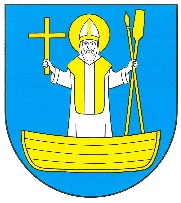 Urząd Gminy Gawłuszowice 39-307 Gawłuszowice 5a 